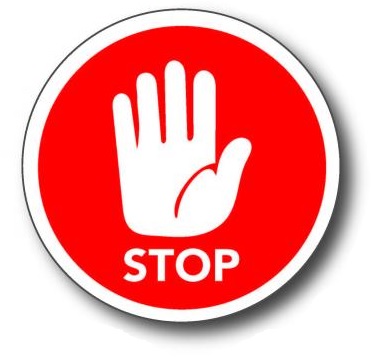 Všichni návštěvníci by měli být zdravíOdložte návštěvu, pokud se cítíte nemocní, především pokud máte některý z příznaků: Kašel, rýma, zvýšená teplota nad 37C, bolest v krku, bolesti svalů.Počet návštěvníků a délku návštěvy omezte na minimumDoporučujeme maximálně 2 osoby k lůžku na 15 minut.Během návštěvy používejte ochranu nosu a úst (roušku)Myjte si pravidelně ruceVždy při příchodu na oddělení nemocnice a při odchodu z návštěvy si umyjte ruce teplou vodou a mýdlem nebo použijte dezinfekční gel. 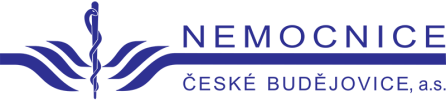 